  Администрация ЗАТО пос. ВИДЯЕВО   МУРМАНСКОЙ ОБЛАСТИ    ПОСТАНОВЛЕНИЕ  «26» июня 2015 года	                                                                                    №  326О внесении изменений в муниципальную программу «Развитие малого и среднего предпринимательства в ЗАТО Видяево», утвержденную постановлением Администрации ЗАТО Видяево от 31.12.2013 № 808       Руководствуясь Федеральным законом от 06.10.2003 № 131-ФЗ «Об общих принципах организации местного самоуправления в Российской Федерации», Порядком разработки, реализации и оценки эффективности муниципальных программ ЗАТО Видяево утвержденным постановлением администрации ЗАТО Видяево от 07.10.2013 № 613, в соответствии с решением Совета Депутатов от 28.04.2015 № 280 «О внесении изменений в решение Совета депутатов ЗАТО пос. Видяево от 18.12.2014 № 251«Об утверждении бюджета ЗАТО Видяево на 2015 год и на плановый период 2016 и 2017 годов»,  в связи с перераспределением денежных средств,п о с т а н о в л я ю:1. Внести изменения в муниципальную программу «Развитие малого и среднего предпринимательства в ЗАТО Видяево», утвержденную постановлением Администрации ЗАТО Видяево от 31.12.2013 № 808 (в действующей редакции от 30.12.2014 № 646)  согласно приложению к настоящему постановлению.2. Настоящее постановление подлежит опубликованию в газете «Вестник Видяево» (без приложения) со ссылкой о размещении полного текста постановления на официальном сайте ЗАТО Видяево.3. Настоящее постановление вступает в силу с момента подписания.4. Контроль  исполнения  настоящего постановления оставляю за собой.И.о. Главы администрацииЗАТО Видяево					                                      Е.Н. БражниковаПриложениек постановлению Администрации ЗАТО Видяевоот 26   июня  2015 г. № 326Изменения в муниципальную программу «Развитие малого и среднего предпринимательства в ЗАТО Видяево» (далее - Программа)         1. В паспорте Программы в разделе «Финансовое обеспечение программы»:         1.1. По строке «Всего по программе» число «234,4» заменить числом «209,4».         1.2. По строке «МБ» число «218,0» заменить числом «193,0», в 2015 году число «45,0» заменить числом «20,0».         2. В разделе 3 Программы Таблицу № 1 изложить в новой редакции: Таблица № 1Структура финансирования программытыс. рублей3. Внести изменения в Приложение № 1 Программы согласно приложению № 1 к изменениям в муниципальную программу  «Развитие малого и среднего предпринимательства в ЗАТО Видяево».Приложение № 1 к изменениям в муниципальную программу «Развитие малого и среднего предпринимательства в ЗАТО ВидяевоИзменения в перечень  основных мероприятий программы «Развитие малого и среднего предпринимательства в ЗАТО Видяево» Источники и направления расходовОбъем финансированияОбъем финансированияОбъем финансированияОбъем финансированияОбъем финансированияОбъем финансированияИсточники и направления расходовВсегоВ том числе по годамВ том числе по годамВ том числе по годамВ том числе по годамВ том числе по годамИсточники и направления расходовВсего20142015201620172018Местный бюджет                  193,038,020,045,045,045,0Областной бюджет (на условиях   
софинансирования)               16,43,23,33,33,33,3Внебюджетные средства      ------Всего                           209,441,223,348,348,348,3 №п/п   Цель,      задачи,     основные  мероприятия  Срок   выполнения(квартал,    год)     Источники   финансирования  Объемы           финансирования,                             тыс. руб.           Объемы           финансирования,                             тыс. руб.           Объемы           финансирования,                             тыс. руб.           Объемы           финансирования,                             тыс. руб.            Показатели (индикаторы)    результативности выполнения     основных мероприятий        Показатели (индикаторы)    результативности выполнения     основных мероприятий        Показатели (индикаторы)    результативности выполнения     основных мероприятий        Показатели (индикаторы)    результативности выполнения     основных мероприятий        Показатели (индикаторы)    результативности выполнения     основных мероприятий        Показатели (индикаторы)    результативности выполнения     основных мероприятий     Исполнители,  перечень организаций,участвующих в реализации  основных  мероприятий  №п/п   Цель,      задачи,     основные  мероприятия  Срок   выполнения(квартал,    год)     Источники   финансированиявсего2014 год 2015год2016год2017год2018 год Наименование,ед. измерения2014 год 2015год2016год2017год 2018годИсполнители,  перечень организаций,участвующих в реализации  основных  мероприятий  1      2          3           4         5    6   7  891011121314151617Цель:   Создание благоприятных условий для устойчивого развития малого и среднего предпринимательства, увеличение его вклада в социально- экономическое развитие ЗАТО Видяево, повышение престижа предпринимательской деятельности                                                                                                Цель:   Создание благоприятных условий для устойчивого развития малого и среднего предпринимательства, увеличение его вклада в социально- экономическое развитие ЗАТО Видяево, повышение престижа предпринимательской деятельности                                                                                                Цель:   Создание благоприятных условий для устойчивого развития малого и среднего предпринимательства, увеличение его вклада в социально- экономическое развитие ЗАТО Видяево, повышение престижа предпринимательской деятельности                                                                                                Цель:   Создание благоприятных условий для устойчивого развития малого и среднего предпринимательства, увеличение его вклада в социально- экономическое развитие ЗАТО Видяево, повышение престижа предпринимательской деятельности                                                                                                Цель:   Создание благоприятных условий для устойчивого развития малого и среднего предпринимательства, увеличение его вклада в социально- экономическое развитие ЗАТО Видяево, повышение престижа предпринимательской деятельности                                                                                                Цель:   Создание благоприятных условий для устойчивого развития малого и среднего предпринимательства, увеличение его вклада в социально- экономическое развитие ЗАТО Видяево, повышение престижа предпринимательской деятельности                                                                                                Цель:   Создание благоприятных условий для устойчивого развития малого и среднего предпринимательства, увеличение его вклада в социально- экономическое развитие ЗАТО Видяево, повышение престижа предпринимательской деятельности                                                                                                Цель:   Создание благоприятных условий для устойчивого развития малого и среднего предпринимательства, увеличение его вклада в социально- экономическое развитие ЗАТО Видяево, повышение престижа предпринимательской деятельности                                                                                                Цель:   Создание благоприятных условий для устойчивого развития малого и среднего предпринимательства, увеличение его вклада в социально- экономическое развитие ЗАТО Видяево, повышение престижа предпринимательской деятельности                                                                                                Цель:   Создание благоприятных условий для устойчивого развития малого и среднего предпринимательства, увеличение его вклада в социально- экономическое развитие ЗАТО Видяево, повышение престижа предпринимательской деятельности                                                                                                Цель:   Создание благоприятных условий для устойчивого развития малого и среднего предпринимательства, увеличение его вклада в социально- экономическое развитие ЗАТО Видяево, повышение престижа предпринимательской деятельности                                                                                                Цель:   Создание благоприятных условий для устойчивого развития малого и среднего предпринимательства, увеличение его вклада в социально- экономическое развитие ЗАТО Видяево, повышение престижа предпринимательской деятельности                                                                                                Цель:   Создание благоприятных условий для устойчивого развития малого и среднего предпринимательства, увеличение его вклада в социально- экономическое развитие ЗАТО Видяево, повышение престижа предпринимательской деятельности                                                                                                Цель:   Создание благоприятных условий для устойчивого развития малого и среднего предпринимательства, увеличение его вклада в социально- экономическое развитие ЗАТО Видяево, повышение престижа предпринимательской деятельности                                                                                                Цель:   Создание благоприятных условий для устойчивого развития малого и среднего предпринимательства, увеличение его вклада в социально- экономическое развитие ЗАТО Видяево, повышение престижа предпринимательской деятельности                                                                                                Цель:   Создание благоприятных условий для устойчивого развития малого и среднего предпринимательства, увеличение его вклада в социально- экономическое развитие ЗАТО Видяево, повышение престижа предпринимательской деятельности                                                                                                 1 Задача 1: Обеспечение консультационной, организационно-методической и информационной поддержки субъектов МСП                                                                                                            Задача 1: Обеспечение консультационной, организационно-методической и информационной поддержки субъектов МСП                                                                                                            Задача 1: Обеспечение консультационной, организационно-методической и информационной поддержки субъектов МСП                                                                                                            Задача 1: Обеспечение консультационной, организационно-методической и информационной поддержки субъектов МСП                                                                                                            Задача 1: Обеспечение консультационной, организационно-методической и информационной поддержки субъектов МСП                                                                                                            Задача 1: Обеспечение консультационной, организационно-методической и информационной поддержки субъектов МСП                                                                                                            Задача 1: Обеспечение консультационной, организационно-методической и информационной поддержки субъектов МСП                                                                                                            Задача 1: Обеспечение консультационной, организационно-методической и информационной поддержки субъектов МСП                                                                                                            Задача 1: Обеспечение консультационной, организационно-методической и информационной поддержки субъектов МСП                                                                                                            Задача 1: Обеспечение консультационной, организационно-методической и информационной поддержки субъектов МСП                                                                                                            Задача 1: Обеспечение консультационной, организационно-методической и информационной поддержки субъектов МСП                                                                                                            Задача 1: Обеспечение консультационной, организационно-методической и информационной поддержки субъектов МСП                                                                                                            Задача 1: Обеспечение консультационной, организационно-методической и информационной поддержки субъектов МСП                                                                                                            Задача 1: Обеспечение консультационной, организационно-методической и информационной поддержки субъектов МСП                                                                                                            Задача 1: Обеспечение консультационной, организационно-методической и информационной поддержки субъектов МСП                                                                                                            Задача 1: Обеспечение консультационной, организационно-методической и информационной поддержки субъектов МСП                                                                                                            1.2Организация проведения специализированных консультативных семинаров по следующим направлениям:- трудовое законодательство,- охрана труда,- защита прав потребителей2014-2018МБ168,033,015,040,040,040,0Семинары, ед.11111ОПЭР и МИМБУ «Редакция газеты «Вестник Видяево»Итого по    задаче 1    МБ168,033,015,040,040,040,0Всего попрограммеВсего209,441,223,348,348,348,3Всего попрограммеМБ          193,038,020,045,045,045,0Всего попрограммеОБ16,43,23,33,33,33,3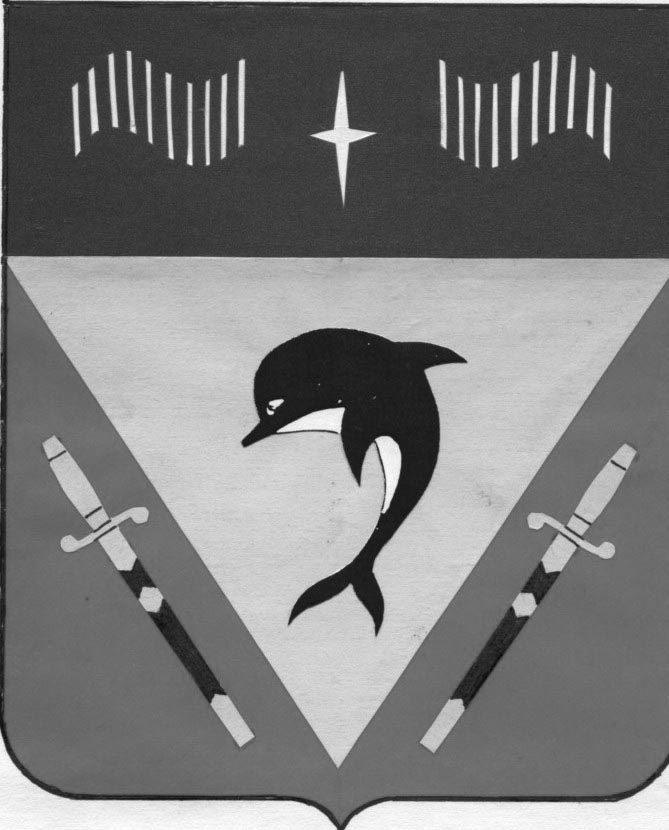 